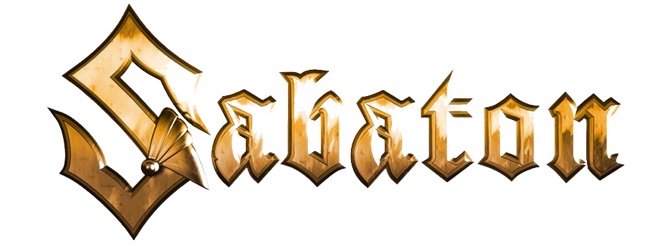 "Steel Commanders" LyricsVerse 1Over 100 years ago since we first rode into fireThe rulers of the battlefield, rolling over trench and wireInto battle, no retreat, roll out, for our foes we spell disasterIn the footsteps of Montgomery, Patton followed we came afterPre-chorusFlers-Courcelette showed the wayEvolution leading toEl - Alamein until todayWe’re the first ones into the frayChorusSteel commandersRule the battlefieldSpearhead FlandersTankers leading theStorm of panzersBattle calling theSteel commandersVerse 2From the Mark 1´s introduction to the beast known as the LeopardWith our Chieftains and Centurions our frontline has been temperedFrom the fields of Prokhorovka, to the shores of OverlordThe beginning of the victory, Shermans rolling on to Sword